   ТОМСКАЯ ОБЛАСТЬМОЛЧАНОВСКИЙ РАЙОНСОВЕТ МОГОЧИНСКОГО СЕЛЬСКОГО ПОСЕЛЕНИЯРЕШЕНИЕ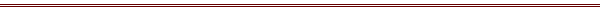 от ________ 2020г.  		                			                      № _______О внесении изменения в статью 5 Устава муниципального образования Могочинское сельское поселение Молчановского района Томской областиВ целях совершенствования нормативного правового акта Совет Могочинского сельского поселенияРЕШИЛ:1.  Внести в статью 5 Устава муниципального образования Могочинское сельское поселение Молчановского района Томской области, принятого решением Совета Могочинского сельского поселения от 22.07.2015 № 100, изменение, дополнив часть 1 пунктом 12.1 следующего содержания:«12.1) предоставление жилого помещения  сотруднику,  замещающему  должность  участкового  уполномоченного  полиции  и  членам его семьи, на период замещения сотрудником указанной должности;».2. Направить настоящее решение на государственную регистрацию в порядке, предусмотренном Федеральным законом от 21 июля 2005 года 
№ 97-ФЗ «О государственной регистрации уставов муниципальных образований».3. Опубликовать настоящее в официальном печатном издании «Информационный бюллетень» и разместить на официальном сайте муниципального образования «Могочинское сельское поселение» (http://mogochino.ru/).4. Настоящее решение вступает в силу со дня его официального опубликования.Председатель Совета,глава Могочинского сельского поселения			      А.В. Детлукова